ORGANISATIONAL UNIT – Request to Disestablish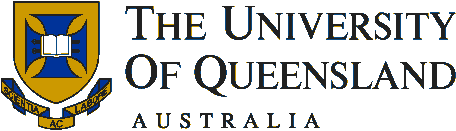 REQUEST TO IMPLEMENT CHANGES TO ORGANISATIONAL DATA IN UQORG Email completed form to: uqorg@uq.edu.auUnit NameApproving Authority Name:Position:[Request form must be accompanied by an approval document signed by the Approving Authority.]Approval DateEffective DateUnit Name for transfer of staff (if required)